ЧЕРКАСЬКА МІСЬКА РАДА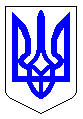 ЧЕРКАСЬКА МІСЬКА РАДАВИКОНАВЧИЙ КОМІТЕТРІШЕННЯВід 15.07.2020 № 612Про відмову від договору про надання послуги з управління багатоквартирним будинком від 20.05.2019 № 817 у зв’язку із закінченням строку дії договоруВраховуючи прийняття об’єднанням співвласників багатоквартирного будинку рішення про відмову від договору про надання послуги з управління багатоквартирним будинком від 20.05.2019 №817 у зв’язку з закінчення строку дії цього договору, направлення повідомлення до управителя багатоквартирного будинку, враховуючи заяву голови правління ОСББ «Сумгаїтська 32» від 02.07.2020 (вх. № 12804-01-18), п. 31 договору про надання послуги з управління багатоквартирним будинком від 20.05.2019 №817, протокол загальних зборів об’єднання співвласників багатоквартирного будинку «Сумгаїтська 32» від 03.03.2020, звернення голови ОСББ «Сумгаїтська 32» до ТОВ «Управлінська компанія «Нова якість» Дільниця 39» яке направлене 08.04.2020, поштового відправлення №1801402168001, відповідно до п. 4 ч. 1 ст. 15 Закону України «Про житлово-комунальні послуги», на підставі пп. 1 п. а) ч. 1 ст. 30 Закону України «Про місцеве самоврядування в Україні», виконавчий комітет Черкаської міської ради,ВИРІШИВ:  1. Вважати не продовженим договір укладений між виконавчим комітетом Черкаської міської ради та ТОВ «Сантехбудконструкція» (ТОВ «Управлінська компанія «Нова якість» Дільниця 39») про надання послуг з управління багатоквартирним будинком за адресою: м. Черкаси, вул. Сумгаїтська, 32 від 20.05.2019 №817 на підставі відмови співвласників цього будинку від договору про надання послуги з управління багатоквартирним будинком у зв’язку із закінченням строку дії цього договору.2. Контроль за виконанням рішення покласти на заступника міського голови з питань діяльності виконавчих органів ради Волошина І.В.Міський голова				                                           А.В. Бондаренко